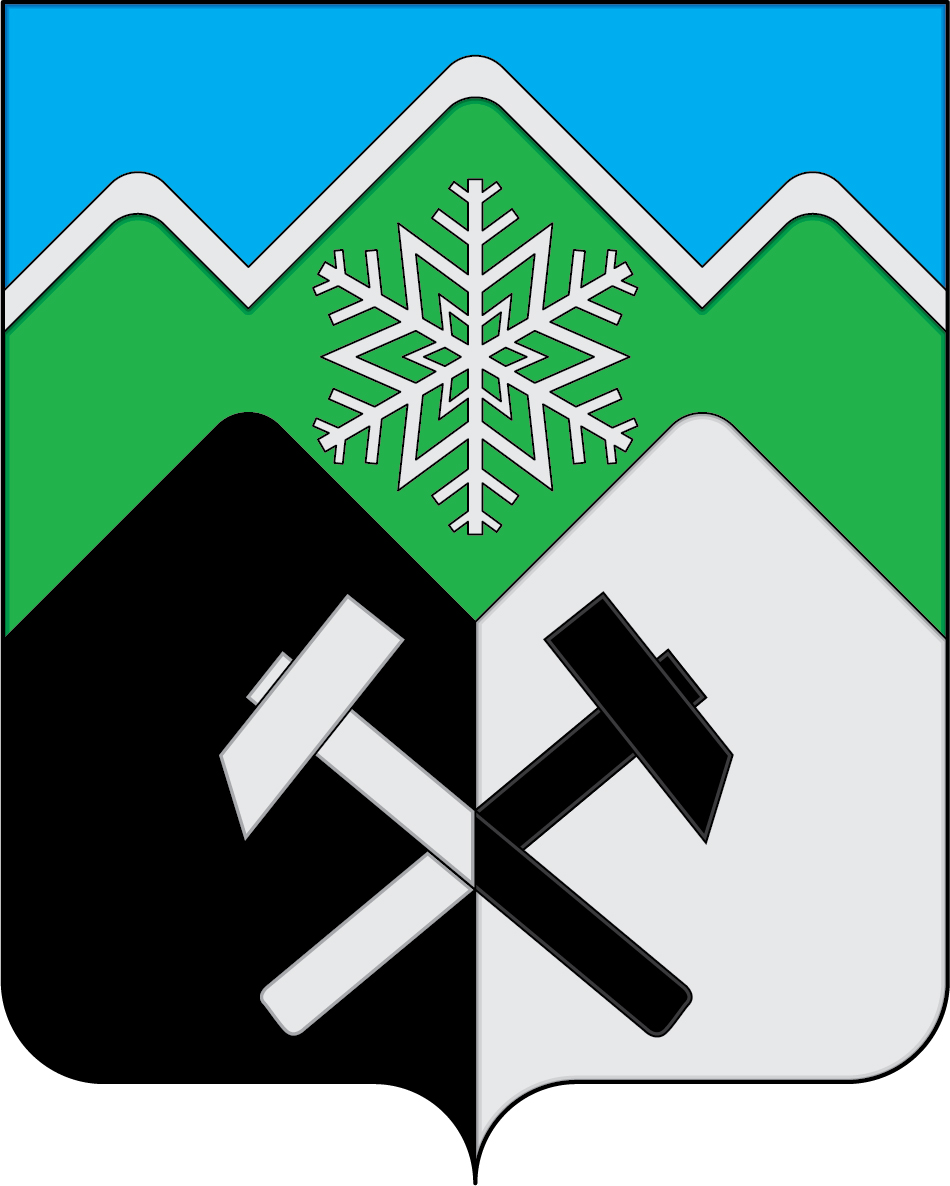 КЕМЕРОВСКАЯ ОБЛАСТЬ - КУЗБАССТАШТАГОЛЬСКИЙ МУНИЦИПАЛЬНЫЙ РАЙОНАДМИНИСТРАЦИЯ ТАШТАГОЛЬСКОГОМУНИЦИПАЛЬНОГО РАЙОНАПОСТАНОВЛЕНИЕот «02» сентября  2021 № 1061-пОб утверждении административного регламента предоставления муниципальной услуги «Предоставление информации о времени и месте проведения театральных представлений, филармонических и эстрадных концертов и гастрольных мероприятий театров и филармоний, киносеансов, анонсы данных мероприятий»В связи с утверждением региональной комиссией по повышению качества и доступности предоставления государственных и муниципальных услуг в Кемеровской области – Кузбассе типового административного регламента предоставления муниципальной услуги - Предоставление информации о времени и месте проведения театральных представлений, филармонических и эстрадных концертов и гастрольных мероприятий театров и филармоний, киносеансов, анонсы данных мероприятий, в соответствии с Федеральным законом от 27.07.2010г. № 210-ФЗ «Об организации предоставления государственных и муниципальных услуг», Федеральным законом от 06.10.2003г. № 131-ФЗ «Об общих принципах организации местного самоуправления в Российской Федерации», постановлением администрации Таштагольского муниципального района от 30.10.2017г. № 828-п «Об утверждении порядка разработки и утверждения административных регламентов предоставления муниципальных услуг на территории Таштагольского муниципального района», администрация Таштагольского муниципального района постановляет:1. Утвердить административный регламент предоставления муниципальной услуги «Предоставление информации о времени и месте проведения театральных представлений, филармонических и эстрадных концертов и гастрольных мероприятий театров и филармоний, киносеансов, анонсы данных мероприятий» согласно приложению № 1.2. Признать утратившим силу:- постановление администрации Таштагольского муниципального района от 27.06.2016г. № 440-п «Об утверждении административного регламента предоставления муниципальной услуги «Предоставление информации о времени и месте театральных представлений, гастрольных концертов, киносеансов, анонсы данных мероприятий».3. Отраслевому (функциональному) органу администрации Таштагольского муниципального района - МКУ «Управление культуры администрации Таштагольского муниципального района» (В.А. Грудева) обеспечить соблюдение административных регламентов предоставления муниципальных услуг в сфере культуры.4. Пресс-секретарю Главы Таштагольского муниципального района (М.Л. Кустова) опубликовать настоящее постановление в газете «Красная Шория» и разместить на сайте администрации Таштагольского муниципального района в информационно-телекоммуникационной сети «Интернет».5. Контроль за исполнением настоящего постановления возложить на заместителя Главы Таштагольского муниципального района по социальным вопросам И.Л. Болгову.6. Постановление вступает в силу с момента его опубликованияГлава Таштагольского муниципального района				 В.Н.МакутаПриложение № 1к постановлению администрацииТаштагольского муниципального районаот «02» сентября  2021 № 1061-пАДМИНИСТРАТИВНЫЙ РЕГЛАМЕНТПРЕДОСТАВЛЕНИЯ МУНИЦИПАЛЬНОЙ УСЛУГИ«ПРЕДОСТАВЛЕНИЕ ИНФОРМАЦИИ О ВРЕМЕНИ И МЕСТЕ ПРОВЕДЕНИЯ ТЕАТРАЛЬНЫХ ПРЕДСТАВЛЕНИЙ, ФИЛАРМОНИЧЕСКИХ И ЭСТРАДНЫХ КОНЦЕРТОВ И ГАСТРОЛЬНЫХТЕАТРОВ И ФИЛАРМОНИЙ, КИНОСЕАНСОВ, АНОНСЫ, ДАННЫХ МЕРОПРИЯТИЙ»1. Общие положения1.1. Предмет регулирования административного регламента.Административный регламент предоставления муниципальной услуги «Предоставление информации о времени и месте проведения театральных представлений, филармонических и эстрадных концертов и гастрольных мероприятий театров и филармоний, киносеансов, анонсы данных мероприятий» (далее - административный регламент) - нормативный правовой акт, устанавливающий порядок предоставления и стандарт предоставления муниципальной услуги.Административный регламент разработан в целях повышения качества предоставления и доступности предоставления муниципальной услуги, создания комфортных условий для участников отношений, возникающих при предоставлении муниципальной услуги, определения сроков и последовательности действий (административных процедур) органов (учреждений), уполномоченных отраслевым (функциональным) органом администрации Таштагольского муниципального района - муниципальное казенное учреждение «Управление культуры администрации Таштагольского муниципального района» (далее - уполномоченный орган) при предоставлении муниципальной услуги по предоставлению информации о времени и месте проведения театральных представлений, филармонических и эстрадных концертов и гастрольных мероприятий театров и филармоний, киносеансов, анонсы данных мероприятий.1.2. Круг заявителей.Заявителями муниципальной услуги «Предоставление информации о времени и месте проведения театральных представлений, филармонических и эстрадных концертов и гастрольных мероприятий театров и филармоний, киносеансов, анонсы данных мероприятий» являются:физические лица;индивидуальные предприниматели;юридические лица.От имени физических лиц заявления могут подавать:законные представители (родители, усыновители, опекуны) несовершеннолетних в возрасте до 14 лет;опекуны недееспособных граждан;представители, действующие в силу полномочий, основанных на доверенности или договоре.От имени индивидуального предпринимателя или юридического лица заявления могут подавать:лица, действующие в соответствии с законом, иными правовыми актами и учредительными документами без доверенности;представители в силу полномочий, основанных на доверенности или договоре;участники юридического лица в предусмотренных законом случаях.1.3. Требования к порядку информирования о порядке предоставления муниципальной услуги, в том числе: информация о местах нахождения и графике работы, справочные телефоны структурных подразделений, адреса официальных сайтов, порядок получения информации заявителями по вопросам предоставления муниципальной услуги, порядок, форма и место размещения информации.1.3.1. Информирование заявителя муниципальной услуги осуществляется в форме:информационных материалов, которые размещены:- в средствах массовой информации;- в информационно-телекоммуникационных сетях общего пользования;- в федеральной государственной информационной системе «Единый портал государственных и муниципальных услуг (функций)» (далее – ЕПГУ), информационной системе Кемеровской области для предоставления государственных и муниципальных услуг (функций) (далее – РПГУ) (при наличии технической возможности);- на официальном интернет-портале администрации муниципального образования;- на информационных стендах в помещениях уполномоченного органа;- устного консультирования по телефону;- по электронной почте;1.3.2. Информация о предоставлении муниципальной услуги должна содержать:- сведения о порядке получения муниципальной услуги;- адреса мест приема заявок для предоставления муниципальной услуги и график работы;- форму запроса о предоставлении информации;- сведения о результате оказания муниципальной услуги и порядке передачи результата заявителю;- сведения о порядке обжалования действий (бездействия) и решений, принятых в ходе предоставления муниципальной услуги.1.3.3. Сведения о местонахождении, контактных телефонах, графике (режиме) работы, адресах электронной почты уполномоченных учреждений и уполномоченного органа указаны в приложении № 1 к настоящему административному регламенту.Справочная информация о местонахождения, графиках (режиме) работы, номерах контактных телефонов, адресах электронной почты размещена на официальных сайтах уполномоченного органа и учреждений, в федеральной государственной информационной системе «Федеральный реестр государственных и муниципальных услуг (функций)» (далее – федеральный реестр), на ЕПГУ, РПГУ (при технической возможности).1.4. Консультирование по вопросам предоставления муниципальной услуги.Консультации (справки) по вопросам предоставления муниципальной услуги предоставляются специалистами уполномоченных учреждений и уполномоченного органа.Консультирование получателей муниципальной услуги организуется путем:индивидуального консультирования;публичного консультирования.При предоставлении муниципальной услуги предоставляются консультации по вопросам:о местонахождении, контактных телефонах, адресе электронной почты (Интернет-сайтов) и режиме работы уполномоченного органа;о порядке оказания муниципальной услуги;о форме запроса на предоставление муниципальной услуги;об обжаловании действий (бездействия) специалистов уполномоченного органа.Консультирование осуществляется в письменной или устной форме.Индивидуальное устное консультирование осуществляется при обращении получателя муниципальной услуги за консультацией лично либо по телефону.Время получения ответа при индивидуальном устном консультировании не может превышать: по телефону 7 минут, при личном обращении15 минут.При ответах на телефонные звонки и устные обращения получателей муниципальной услуги специалист информирует обратившихся по интересующим их вопросам. Ответ на телефонный звонок должен начинаться с информации о наименовании организации, в которую позвонил гражданин, фамилии, имени, отчестве специалиста, принявшего телефонный звонок.Если специалист, принявший звонок, не имеет возможности самостоятельно ответить на поставленные вопросы, телефонный звонок должен быть переадресован (переведен) на другого специалиста или же обратившемуся получателю муниципальной услуги должен быть сообщен телефонный номер, по которому можно получить необходимую информацию.Письменные разъяснения предоставляются при наличии письменного обращения получателя муниципальной услуги.Письменный ответ подписывает уполномоченное на данные действия должностное лицо уполномоченного органа, в нем указываются фамилия, инициалы и телефон исполнителя.Ответ направляется письмом, электронной почтой, факсом в зависимости от способа обращения получателя муниципальной услуги за консультацией или способа доставки, указанного в письменном обращении получателя муниципальной услуги.При индивидуальном письменном консультировании ответ направляется получателю муниципальной услуги в течение 30 календарных дней со дня регистрации письменного обращения.Публичное устное консультирование осуществляется с привлечением средств массовой информации (далее - СМИ) - радио, телевидения, а также путем проведения встреч с населением.Публичное письменное консультирование осуществляется путем публикации (размещения) информационных материалов в печатных СМИ и на Интернет-сайте.Публичное консультирование осуществляется также путем распространения информационных листков и оформления информационных стендов, в том числе в настольном варианте.Консультации предоставляются на безвозмездной основе.2. Стандарт предоставления муниципальной услуги2.1. Наименование муниципальной услуги: «Предоставление информации о времени и месте проведения театральных представлений, филармонических и эстрадных концертов и гастрольных мероприятий театров и филармоний, киносеансов, анонсы данных мероприятий».2.2. Муниципальная услуга предоставляется уполномоченным органом: отраслевой (функциональный) орган администрации Таштагольского муниципального района - муниципальное казенное учреждение «Управление культуры администрации Таштагольского муниципального района».Соисполнителями являются учреждения, указанные в Приложении №  к настоящему административному регламенту.Запрещается требовать от заявителя осуществления действий, в том числе согласований, необходимых для получения муниципальной услуги и связанных с обращением в иные государственные и муниципальные органы и организации, за исключением получения услуг, включенных в перечень услуг, которые являются необходимыми и обязательными для предоставления муниципальных услуг, утвержденный муниципальным нормативным правовым актом муниципального образования «Таштагольский муниципальный район».2.3. Результат предоставления муниципальной услуги.Результатом предоставления муниципальной услуги является получение пользователем информации о времени и месте проведения театральных представлений, филармонических и эстрадных концертов и гастрольных мероприятий театров и филармоний, киносеансов, анонсов данных мероприятий.2.4. Срок предоставления муниципальной услуги.Предоставление муниципальной услуги осуществляется:при обращении в форме личного посещения уполномоченного органа или уполномоченных учреждений, телефонного обращения в течение одного рабочего дня;при письменном обращении в форме почтового отправления или электронном обращении в течение пяти рабочих дней со дня регистрации запроса.2.5. Нормативные правовые акты, регулирующие предоставление муниципальной услуги.Перечень нормативных правовых актов, регулирующих предоставление муниципальной услуги (с указанием их реквизитов и источников официального опубликования), подлежит обязательному размещению на официальном сайте администрации муниципального образования в сети «Интернет», в федеральном реестре, ЕПГУ, РПГУ (при технической возможности).Уполномоченный орган обеспечивает размещение и актуализацию перечня нормативных правовых актов, регулирующих предоставление муниципальной услуги, на своих официальных сайтах, а также в соответствующем разделе федерального реестра.2.6. Исчерпывающий перечень документов, необходимых в соответствии с законодательными или иными нормативными правовыми актами для предоставления муниципальной услуги с разделением на документы и информацию, которые заявитель должен представить самостоятельно, и документы, которые заявитель вправе представить по собственной инициативе, так как они подлежат представлению в рамках межведомственного информационного взаимодействия.Для получения муниципальной услуги в письменном виде заявитель предоставляет запрос в уполномоченный орган или уполномоченное учреждение по форме согласно Приложению № 2 к настоящему административному регламенту.В случае если для предоставления муниципальной услуги необходима обработка персональных данных лица, не являющегося заявителем, и если в соответствии с федеральным законом обработка таких персональных данных может осуществляться с согласия указанного лица, при обращении за получением муниципальной услуги заявитель дополнительно представляет документы, подтверждающие получение согласия указанного лица или его законного представителя на обработку персональных данных указанного лица. Документы, подтверждающие получение согласия, могут быть представлены в том числе в форме электронного документа. Действие настоящей части не распространяется на лиц, признанных безвестно отсутствующими, и на разыскиваемых лиц, место нахождения которых не установлено уполномоченным федеральным органом исполнительной власти.Для получения муниципальной услуги в устной форме заявителю предоставление документов не требуется.От заявителя запрещается требовать:1) представления документов и информации или осуществления действий, представление или осуществление которых не предусмотрено нормативными правовыми актами, регулирующими отношения, возникающие в связи с предоставлением муниципальной услуги;2) представления документов и информации, которые находятся в распоряжении органов, предоставляющих государственные услуги, органов, предоставляющих муниципальные услуги, иных государственных органов, органов местного самоуправления либо подведомственных государственным органам или органам местного самоуправления организаций, участвующих в предоставлении муниципальной услуги, в соответствии с нормативными правовыми актами Российской Федерации, нормативными правовыми актами Кемеровской области - Кузбасса, муниципальными правовыми актами, за исключением документов, включенных в определенный частью 6 статьи 7 Федерального закона от 27.07.2010 № 210-ФЗ «Об организации предоставления государственных и муниципальных услуг» (далее по тексту - Федеральный закон от 27.07.2010 N 210-ФЗ), перечень документов;3) осуществления действий, в том числе согласований, необходимых для получения муниципальной услуги и связанных с обращением в иные государственные органы, органы местного самоуправления, организации, за исключением получения услуг и получения документов и информации, предоставляемых в результате предоставления таких услуг, включенных в Перечень услуг, которые являются необходимыми и обязательными для предоставления муниципальных услуг;4) представления документов и информации, отсутствие и (или) недостоверность которых не указывались при первоначальном отказе в приеме документов, необходимых для предоставления муниципальной услуги, либо в предоставлении муниципальной услуги, за исключением следующих случаев:а) изменение требований нормативных правовых актов, касающихся предоставления муниципальной услуги, после первоначальной подачи заявления о предоставлении муниципальной услуги;б) наличие ошибок в заявлении о предоставлении муниципальной услуги и документах, поданных заявителем после первоначального отказа в приеме документов, необходимых для предоставления муниципальной услуги, либо в предоставлении муниципальной услуги и не включенных в представленный ранее комплект документов;в) истечение срока действия документов или изменение информации после первоначального отказа в приеме документов, необходимых для предоставления муниципальной услуги, либо в предоставлении муниципальной услуги;г) выявление документально подтвержденного факта (признаков) ошибочного или противоправного действия (бездействия) должностного лица органа, предоставляющего муниципальную услугу, муниципального служащего, при первоначальном отказе в приеме документов, необходимых для предоставления муниципальной услуги, либо в предоставлении муниципальной услуги, о чем в письменном виде за подписью руководителя органа, предоставляющего муниципальную услугу, при первоначальном отказе в приеме документов, необходимых для предоставления муниципальной услуги, уведомляется заявитель, а также приносятся извинения за доставленные неудобства;д) предоставления на бумажном носителе документов и информации, электронные образы которых ранее были заверены в соответствии с пунктом 7.2 части 1 статьи 16 Федерального закона от 27.07.2010 N 210-ФЗ, за исключением случаев, если нанесение отметок на такие документы либо их изъятие является необходимым условием предоставления государственной или муниципальной услуги, и иных случаев, установленных федеральными законами.;2.7. Исчерпывающий перечень оснований для отказа в приеме документов, необходимых для предоставления услуги:неустановление личности гражданина; предоставление недействительных документов или отсутствие документов;неподтверждение полномочий представителя; доверенного лица.2.8. Исчерпывающий перечень оснований для приостановления или отказа в предоставлении муниципальной услуги, предусмотренных нормативными правовыми актами Российской Федерации и Кемеровской области-Кузбасса.2.8.1. Основания для приостановления муниципальной услуги не предусмотрены.2.8.2. Основания для отказа в предоставлении муниципальной услуги не предусмотрены.2.9. Размер платы, взимаемой с заявителя при предоставлении муниципальной услуги и способы ее взимания.Предоставление муниципальной услуги осуществляется бесплатно.В случае внесения в выданный по результатам предоставления муниципальной услуги документ изменений, направленных на исправление ошибок, допущенных по вине органа и (или) должностного лица, плата с заявителя не взимается.2.10. Максимальный срок ожидания в очереди при подаче запроса о предоставлении муниципальной услуги, услуги организации, участвующей в ее предоставлении, в том числе в электронной форме.Время ожидания пользователя в очереди при подаче запроса о предоставлении муниципальной услуги и при получении результата не должно превышать 15 минут.2.11. Срок и порядок регистрации запроса заявителя о предоставлении муниципальной услуги, услуги организации, участвующей в ее предоставлении, в том числе в электронной форме.Запросы регистрируются в течение 5 минут с момента обращения заявителя.2.12. Требования к помещениям, в которых предоставляется муниципальная услуга, к залу ожидания, местам для заполнения запросов о предоставлении муниципальной услуги, информационным стендам с образцами их заполнения и перечнем документов, необходимых для предоставления муниципальной услуги, в том числе к обеспечению доступности для инвалидов указанных объектов в соответствии с законодательством Российской Федерации о социальной защите инвалидов.2.12.1. Помещения уполномоченного органа для предоставления муниципальной услуги размещаются на первом этаже здания, оборудованного отдельным входом, либо в отдельно стоящем здании для свободного доступа заявителей. Передвижение по помещениям уполномоченного органа, в которых проводится прием заявления и документов, не должно создавать затруднений для лиц с ограниченными возможностями здоровья.При расположении помещения уполномоченного органа на верхнем этаже специалисты уполномоченного органа обязаны осуществлять прием заявителей на первом этаже, если по состоянию здоровья заявитель не может подняться по лестнице.На территории, прилегающей к зданию уполномоченного органа, организуются места для парковки автотранспортных средств, в том числе места для парковки автотранспортных средств инвалидов (не менее 10 процентов мест, но не менее одного места), доступ заявителей к парковочным местам является бесплатным.Помещение уполномоченного органа для приема заявителей оборудуется информационными стендами, на которых размещается форма заявления с образцом ее заполнения и перечень документов, необходимых для предоставления муниципальной услуги.Помещения, в которых осуществляются действия по предоставлению муниципальной услуги, обеспечиваются компьютерами, средствами связи, включая доступ к информационно - телекоммуникационной сети «Интернет», оргтехникой, канцелярскими принадлежностями, информационными и справочными материалами, наглядной информацией, стульями и столами, средствами пожаротушения и оповещения о возникновении чрезвычайной ситуации, доступом к региональной системе межведомственного электронного взаимодействия, а также обеспечивается доступность для инвалидов к указанным помещениям в соответствии с законодательством Российской Федерации о социальной защите инвалидов.Зал ожидания, места для заполнения запросов и приема заявителей оборудуются стульями, и (или) кресельными секциями, и (или) скамьями.Информационные материалы, предназначенные для информирования заявителей о порядке предоставления муниципальной услуги, размещаются на информационных стендах, расположенных в местах, обеспечивающих доступ к ним заявителей, и обновляются при изменении действующего законодательства, регулирующего предоставление муниципальной услуги, и справочных сведений.Информационные стенды должны располагаться в месте, доступном для просмотра (в том числе при большом количестве посетителей).2.12.2. Для обеспечения доступности получения муниципальной услуги маломобильными группами населения здания и сооружения, в которых оказывается услуга, оборудуются согласно нормативным требованиям, утвержденным приказом Минстроя России от 14.11.2016 № 798/пр «Об утверждении СП 59.13330 «СНиП 35-01-2001 Доступность зданий и сооружений для маломобильных групп населения»». В кабинете по приему маломобильных групп населения имеется медицинская аптечка, питьевая вода. При необходимости сотрудник уполномоченного органа, осуществляющий прием, может вызвать карету неотложной скорой помощи.При обращении гражданина с нарушениями функций опорно-двигательного аппарата работники уполномоченного органа предпринимают следующие действия:открывают входную дверь и помогают гражданину беспрепятственно посетить здание уполномоченного органа, а также заранее предупреждают о существующих барьерах в здании;выясняют цель визита гражданина и сопровождают его в кабинет по приему заявления; помогают гражданину сесть на стул или располагают кресло-коляску у стола напротив специалиста, осуществляющего прием;сотрудник уполномоченного органа, осуществляющий прием, принимает гражданина вне очереди, консультирует, осуществляет прием заявления с необходимыми документами, оказывает помощь в заполнении бланков, копирует документы;по окончании предоставления муниципальной услуги сотрудник уполномоченного органа, осуществляющий прием, помогает гражданину выйти (выехать) из кабинета, открывает двери, сопровождает гражданина до выхода из здания, и помогает покинуть здание; передает гражданина сопровождающему лицу или по его желанию вызывает автотранспорт и оказывает содействие при его посадке.При обращении граждан с недостатками зрения работники уполномоченного органа предпринимают следующие действия:сотрудник уполномоченного органа, осуществляющий прием, принимает гражданина вне очереди, помогает сориентироваться, сесть на стул, консультирует, вслух прочитывает документы и далее по необходимости производит их выдачу. При общении с гражданином с недостатками зрения необходимо общаться непосредственно с ним самим, а не с сопровождающим его лицом, в беседе пользоваться обычной разговорной лексикой, в помещении не следует отходить от него без предупреждения;сотрудник уполномоченного органа оказывает помощь в заполнении бланков, копирует необходимые документы. Для подписания заявления подводит лист к авторучке гражданина, помогает сориентироваться и подписать бланк. При необходимости выдаются памятки для слабовидящих с крупным шрифтом;по окончании предоставления муниципальной услуги сотрудник уполномоченного органа, осуществляющий прием, помогает гражданину встать со стула, выйти из кабинета, открывает двери, сопровождает гражданина к выходу из здания, и провожает на улицу, заранее предупредив посетителя о существующих барьерах в здании, передает гражданина сопровождающему лицу или по его желанию вызывает автотранспорт.При обращении гражданина с дефектами слуха работники уполномоченного органа предпринимают следующие действия:сотрудник уполномоченного органа, осуществляющий прием граждан с нарушением слуха, обращается непосредственно к нему, спрашивает о цели визита и дает консультацию размеренным, спокойным темпом речи, при этом смотрит в лицо посетителя, говорит ясно, слова дополняет понятными жестами, возможно общение в письменной форме либо через переводчика жестового языка (сурдопереводчика);сотрудник уполномоченного органа, осуществляющий прием, оказывает помощь и содействие в заполнении бланков заявлений, копирует необходимые документы.3. Состав, последовательность и сроки выполнения административных процедур, требования к порядку их выполнения, в том числе особенности выполнения административных процедур в электронной форме3.1. Исчерпывающий перечень административных процедур (действий):прием запроса о предоставлении муниципальной услуги;регистрация запроса и его передача на исполнение;изучение содержания поступившего запроса;исполнение запроса.3.1.1. Прием запроса о предоставлении муниципальной услуги.Основанием для начала исполнения муниципальной услуги является поступление запроса заявителя в уполномоченный орган или уполномоченное учреждение устно или письменно по форме согласно приложению № 2 к настоящему административному регламенту.3.1.1.1. Запрос может поступить одним из следующих способов:при личном обращении в форме личного посещения, а также телефонного обращения уполномоченного органа или уполномоченного учреждения;в виде письменного обращения в форме почтового отправления или по электронной почте.3.1.1.1.1. При личном обращении заявителя о предоставлении муниципальной услуги специалист, ответственный за оказание муниципальной услуги:- рассматривает содержание запроса и осуществляет его регистрацию в течение 5 минут;- предварительно устанавливает наличие информации, необходимой для исполнения запроса в течение 5 минут;- в случае наличия информации по запросу предоставляет заявителю запрашиваемую информацию в течение 5 минут;- в случае отсутствия информации по запросу устанавливает максимальный срок выполнения запроса, но не более пяти рабочих дней. Ответ предоставляется заявителю по указанной им форме.3.1.1.1.2. При письменном обращении заявителя о предоставлении муниципальной услуги:- запрос регистрируется в установленном делопроизводством порядке и передается руководителю уполномоченного органа или уполномоченного учреждения в течение дня поступления запроса;- в течение одного рабочего дня руководитель назначает ответственного специалиста для рассмотрения запроса заявителя;- рассмотрение запроса специалистом, подготовка проекта ответа, направление ответа на подпись руководителю в течение 3х рабочих дней;- в порядке делопроизводства ответ заявителю регистрируется в день подписания руководителем уполномоченного органа или уполномоченного учреждения;- в течение одного рабочего дня направление письменного ответа заявителю по указанной в запросе форме предоставления ответа.Максимальный срок исполнения услуги - не более пяти рабочих дней.3.1.1.1.3. При поступлении электронного обращения (запроса) пользователя с указанием адреса электронной почты ему направляется уведомление о приеме обращения (запроса) к рассмотрению в течение одного рабочего дня. Электронное обращение (запрос) распечатывается и в дальнейшем работа с ним ведется в порядке, установленном для письменных запросов. Максимальный срок исполнения услуги - не более пяти рабочих дней.3.2. Ответственными за выполнение административных действий являются специалист, ответственный за предоставление услуги, и руководители уполномоченного органа или уполномоченного учреждения в части, их касающейся.4. Формы контроля за исполнением административного регламента.4.1. Порядок осуществления текущего контроля за соблюдением и исполнением ответственными должностными лицами положений настоящего административного регламента и иных нормативных правовых актов, устанавливающих требования к предоставлению муниципальной услуги, а также принятием решений ответственными лицами.Текущий контроль за соблюдением и исполнением должностными лицами уполномоченного органа и уполномоченного учреждения учета положений данного административного регламента и иных нормативных правовых актов, устанавливающих требования к предоставлению муниципальной услуги, а также принятием ими решений (далее - текущий контроль деятельности) осуществляет руководитель уполномоченного органа или уполномоченной организации.Текущий контроль осуществляется путем проведения проверок соблюдения и исполнения должностными лицами и сотрудниками положений настоящего административного регламента и иных нормативных правовых актов, устанавливающих требования к предоставлению муниципальной услуги.4.2. Порядок и периодичность осуществления плановых и внеплановых проверок полноты и качества предоставления муниципальной услуги, в том числе порядок и формы контроля за полнотой и качеством предоставления муниципальной услуги.Контроль за полнотой и качеством предоставления муниципальной услуги включает в себя проведение проверок, выявление и устранение нарушений прав заявителей, принятие решений и подготовку ответов на их обращения, содержащие жалобы на действия (бездействие) сотрудников.Проверки полноты и качества предоставления муниципальной услуги осуществляются на основании локальных актов органа местного самоуправления Кемеровской области - Кузбасса.Проверки могут быть плановыми и внеплановыми. Порядок и периодичность плановых проверок устанавливаются руководителем уполномоченного органа. При проверке рассматриваются все вопросы, связанные с предоставлением муниципальной услуги (комплексные проверки), или отдельные вопросы (тематические проверки).Внеплановые проверки проводятся для проверки факта устранения ранее выявленных нарушений, а также в случае получения жалоб на действия (бездействие) сотрудников. Проверки также проводятся по конкретному обращению заявителя.Периодичность осуществления плановых проверок – не реже одного раза в квартал.4.3. Ответственность должностных лиц за решения и действия (бездействие), принимаемые (осуществляемые) в ходе предоставления муниципальной услуги.По результатам проверок в случае выявления нарушений положений настоящего административного регламента и иных нормативных правовых актов, устанавливающих требования к предоставлению муниципальной услуги, виновные сотрудники и должностные лица несут ответственность в соответствии с законодательством Российской Федерации.Сотрудники, ответственные за прием заявлений и документов, несут персональную ответственность за соблюдение сроков и порядка приема и регистрации документов.Сотрудники, ответственные за подготовку документов, несут персональную ответственность за соблюдение сроков и порядка оформления документов.Сотрудники, ответственные за выдачу (направление) документов, несут персональную ответственность за соблюдение порядка выдачи (направления) документов.Должностное лицо, подписавшее документ, сформированный по результатам предоставления муниципальной услуги, несет персональную ответственность за правомерность принятого решения и выдачи (направления) такого документа лицу, представившему (направившему) заявление.Персональная ответственность сотрудников и должностных лиц закрепляется в их должностных инструкциях в соответствии с требованиями законодательства Российской Федерации.4.4. Положения, характеризующие требования к порядку и формам контроля за предоставлением муниципальной услуги, в том числе со стороны граждан, их объединений и организаций.Контроль за исполнением данного административного регламента со стороны граждан, их объединений и организаций является самостоятельной формой контроля и осуществляется путем направления обращений в администрацию муниципального образования, а также путем обжалования действий (бездействия) и решений, осуществляемых (принятых) в ходе исполнения настоящего административного регламента.Граждане, их объединения и организации вправе направлять замечания и предложения по улучшению качества и доступности предоставления муниципальной услуги.5. Досудебный (внесудебный) порядок обжалования решений и действий (бездействия) органа. Предоставляющего муниципальную услугу, его должностных лиц и муниципальных гражданских служащих, а также решений и действий (бездействия) работников муниципальных учреждений5.1.Заявители имеют право на обжалование в досудебном (внесудебном) порядке действий (бездействия) и решений, принятых (осуществляемых) в ходе предоставления муниципальной услуги (далее - жалоба).Заявитель, подавший жалобу, несет ответственность в соответствии с законодательством Российской Федерации за достоверность сведений, содержащихся в представленной жалобе.5.2. Предмет жалобы.Предметом жалобы являются решения и действия (бездействие) уполномоченного органа, должностного лица.Заявитель может обратиться с жалобой, в том числе в следующих случаях:нарушение срока регистрации запроса о предоставлении муниципальной услуги;нарушение срока предоставления муниципальной услуги;требование у заявителя документов или информации либо осуществления действий, предоставление или осуществление которых не предусмотрено нормативными правовыми актами Российской Федерации, нормативными правовыми актами Кемеровской области - Кузбасса, муниципальными правовыми актами для предоставления муниципальной услуги;отказ в приеме документов, предоставление которых предусмотрено нормативными правовыми актами Российской Федерации, нормативными правовыми актами Кемеровской области - Кузбасса, муниципальными правовыми актами для предоставления муниципальной услуги, у заявителя;отказ в предоставлении муниципальной услуги, если основания отказа не предусмотрены федеральными законами и принятыми в соответствии с ними иными нормативными правовыми актами Российской Федерации, законами и иными нормативными правовыми актами субъекта Российской Федерации, муниципальными правовыми актами;затребование с заявителя при предоставлении муниципальной услуги платы, не предусмотренной нормативными правовыми актами Российской Федерации, нормативными правовыми актами Кемеровской области - Кузбасса, муниципальными правовыми актами;приостановление предоставления муниципальной услуги, если основания приостановления не предусмотрены федеральными законами и принятыми в соответствии с ними иными нормативными правовыми актами Российской Федерации, законами и иными нормативными правовыми актами Кемеровской области - Кузбасса, муниципальными правовыми актами;Жалоба должна содержать:наименование органа, предоставляющего муниципальную услугу, должностного лица органа, предоставляющего муниципальную услугу, решения и действия (бездействие) которых обжалуются;фамилию, имя, отчество (последнее - при наличии), сведения о месте жительства заявителя - физического лица либо наименование, сведения о месте нахождения заявителя - юридического лица, а также номер (номера) контактного телефона, адрес (адреса) электронной почты (при наличии) и почтовый адрес, по которым должен быть направлен ответ заявителю;сведения об обжалуемых решениях и действиях (бездействии) органа, предоставляющего муниципальную услугу, должностного лица;доводы, на основании которых заявитель не согласен с решением и действием (бездействием) органа, предоставляющего муниципальную услугу, должностного лица, предоставляющего муниципальную услугу. Заявителем могут быть представлены документы (при наличии), подтверждающие доводы заявителя, либо их копии.5.3. Орган местного самоуправления и уполномоченные на рассмотрение жалобы должностные лица, которым может быть направлена жалоба.Жалобы на действия (бездействие) и решения специалистов учреждений, участвующих в предоставлении муниципальной услуги, могут быть направлены руководителю учреждения, предоставляющего муниципальную услугу.Жалобы на действия (бездействие) и решения должностных лиц учреждений, участвующих в предоставлении муниципальной услуги, могут быть направлены в уполномоченный орган.Действия (бездействие) и решения должностных лиц учреждения могут быть обжалованы руководителю уполномоченного органа.Жалобы на решения, принятые руководителем уполномоченного органа, направляют заместителю главы муниципального образования Кемеровской области - Кузбасса, курирующего вопросы в сфере культуры.Жалоба на решение, действия (бездействие) заместителя главы муниципального образования Кемеровской области - Кузбасса подается Главе муниципального образования Кемеровской области - Кузбасса.5.4. Порядок подачи и рассмотрения жалобы.Жалоба подается в письменной форме на бумажном носителе, в электронной форме в орган, предоставляющий муниципальную услугу.Жалоба на решения и действия (бездействие) органа, предоставляющего муниципальную услугу, должностного лица органа, предоставляющего муниципальную услугу, руководителя органа, предоставляющего муниципальную услугу, может быть направлена по почте, с использованием информационно-телекоммуникационной сети «Интернет», официального сайта органа, предоставляющего муниципальную услугу, ЕПГУ, РПГУ (при наличии технической возможности), а также может быть принята при личном приеме заявителя.В случае подачи жалобы при личном приеме заявитель представляет документ, удостоверяющий его личность в соответствии с законодательством Российской Федерации.В случае, если жалоба подается через представителя заявителя, также представляется документ, подтверждающий полномочия на осуществление действий от имени заявителя. В качестве документа, подтверждающего полномочия на осуществление действий от имени заявителя, представляется:оформленная в соответствии с законодательством Российской Федерации доверенность (для физических лиц);оформленная в соответствии с законодательством Российской Федерации доверенность, подписанная руководителем заявителя или уполномоченным этим руководителем лицом (для юридических лиц);копия решения о назначении или об избрании либо приказа о назначении физического лица на должность, в соответствии с которым такое физическое лицо обладает правом действовать от имени заявителя без доверенности.При подаче жалобы в электронном виде документы могут быть представлены в форме электронных документов, подписанных электронной подписью, вид которой предусмотрен законодательством Российской Федерации, при этом документ, удостоверяющий личность заявителя, не требуется.В случае, если жалоба подана заявителем в орган (должностному лицу), в компетенцию которого не входит принятие решения по жалобе, в течение 3х рабочих дней со дня ее регистрации указанный орган направляет жалобу в уполномоченный на ее рассмотрение орган и в письменной форме информирует заявителя о перенаправлении жалобы.При этом срок рассмотрения жалобы исчисляется со дня регистрации жалобы в уполномоченном на ее рассмотрение органе.5.5. Сроки рассмотрения жалобы.Жалоба, поступившая в уполномоченный на ее рассмотрение орган, подлежит регистрации не позднее следующего рабочего дня со дня ее поступления. Жалоба рассматривается в течение 15 рабочих дней со дня ее регистрации.В случае обжалования отказа органа, предоставляющего муниципальную услугу, его должностного лица в приеме документов у заявителя либо в исправлении допущенных опечаток и ошибок или в случае обжалования заявителем нарушения установленного срока таких исправлений жалоба рассматривается в течение 5 рабочих дней со дня ее регистрации.5.6. Перечень оснований для приостановления рассмотрения жалобы, в случае если возможность приостановления предусмотрена законодательством Российской Федерации и законодательством Кемеровской области - Кузбасса.Оснований для приостановления рассмотрения жалобы законодательством Российской Федерации и законодательством Кемеровской области - Кузбасса не предусмотрено.5.7. Результат рассмотрения жалобы.По результатам рассмотрения жалобы принимается одно из следующих решений:удовлетворить жалобу;отказать в удовлетворении жалобы.Орган местного самоуправления Кемеровской области - Кузбасса удовлетворяет жалобу, в том числе в форме отмены принятого решения, исправления допущенных органом, предоставляющим государственную услугу, либо органом, предоставляющим муниципальную услугу, опечаток и ошибок в выданных в результате предоставления муниципальной услуги документах, возврата заявителю денежных средств, взимание, которых не предусмотрено нормативными правовыми актами Российской Федерации, нормативными правовыми актами Кемеровской области – Кузбасса, муниципальными правовыми актами, а также в иных формах.В случае признания жалобы подлежащей удовлетворению в ответе заявителю, указанном в пункте 5.4 настоящего административного регламента, дается информация о действиях уполномоченного органа в целях незамедлительного устранения выявленных нарушений при оказании муниципальной услуги, а также приносятся извинения за доставленные неудобства и указывается информация о дальнейших действиях, которые необходимо совершить заявителю в целях получения муниципальной услуги. В случае признания жалобы, не подлежащей удовлетворению в ответе заявителю, указанном в пункте 5.4 настоящего административного регламента, даются аргументированные разъяснения о причинах принятого решения, а также информация о порядке обжалования принятого решения. В случае установления в ходе или по результатам рассмотрения жалобы признаков состава административного правонарушения или преступления специалист органа местного самоуправления, специалист уполномоченного органа, наделенный полномочиями по рассмотрению жалоб, незамедлительно направляет имеющиеся материалы в органы прокуратуры. В удовлетворении жалобы отказывается в следующих случаях:жалоба признана необоснованной;наличие вступившего в законную силу решения суда, арбитражного суда по жалобе о том же предмете и по тем же основаниям;подача жалобы лицом, полномочия которого не подтверждены в порядке, установленном законодательством Российской Федерации;наличие решения по жалобе, принятого ранее в отношении того же заявителя и по тому же предмету жалобы.5.8. Порядок информирования заявителя о результатах рассмотрения жалобы.Не позднее дня, следующего за днем принятия решения, заявителю в письменной форме и, по желанию заявителя, в электронной форме направляется мотивированный ответ о результатах рассмотрения жалобы.В ответе по результатам рассмотрения жалобы указываются:наименование органа, предоставляющего муниципальную услугу, рассмотревшего жалобу, должность, фамилия, имя, отчество (последнее - при наличии) его должностного лица, принявшего решение по жалобе;номер, дата, место принятия решения, включая сведения о должностном лице, решение или действие (бездействие) которого обжалуется;фамилия, имя, отчество (последнее - при наличии) или наименование заявителя;основания для принятия решения по жалобе;принятое по жалобе решение;в случае, если жалоба признана обоснованной, - сроки устранения выявленных нарушений, в том числе срок предоставления результата муниципальной услуги;сведения о порядке обжалования принятого по жалобе решения.Ответ по результатам рассмотрения жалобы подписывается уполномоченным на рассмотрение жалобы должностным лицом.5.9. Порядок обжалования решения по жалобе.Заявитель вправе обжаловать решения, принятые по результатам рассмотрения жалобы, в порядке, установленном действующим законодательством Российской Федерации.5.10. Право заявителя на получение информации и документов, необходимых для обоснования и рассмотрения жалобы.Заявитель имеет право на получение информации и документов, необходимых для обоснования и рассмотрения жалобы, если иное не предусмотрено законом.5.11. Способы информирования заявителей о порядке подачи и рассмотрения жалобы.Информация о порядке подачи и рассмотрения жалобы размещается на официальном сайте администрации муниципального образования в информационно-телекоммуникационной сети «Интернет», на сайте уполномоченного органа в информационно-телекоммуникационной сети «Интернет» (при наличии), ЕПГУ, РПГУ (при технической возможности), информационных стендах в помещениях приема и выдачи документов, а также предоставляется непосредственно сотрудниками уполномоченного органа при личном обращении заявителей, телефонам для справок, а также в письменной форме почтовым отправлением либо электронным сообщением по адресу, указанному заявителем.5.12. Порядок досудебного (внесудебного) обжалования решений и действий (бездействия) уполномоченного органа, руководителя уполномоченного органа либо специалиста уполномоченного органа осуществляется в соответствии с Федеральным законом от 27.07.2010 № 210-ФЗ, постановлением Правительства Российской Федерации от 16.08.2012 № 840 «О порядке подачи и рассмотрения жалоб на решения и действия (бездействие) федеральных органов исполнительной власти и их должностных лиц, федеральных государственных служащих, должностных лиц государственных внебюджетных фондов Российской Федерации, государственных корпораций, наделенных в соответствии с федеральными законами полномочиями по предоставлению государственных услуг в установленной сфере деятельности, и их должностных лиц, организаций, предусмотренных частью 1.1 статьи 16 Федерального закона 27.07.2020 № 210-ФЗ, и их работников и постановлением Коллегии Администрации Кемеровской области от 11.12.2012 № 562 «Об установлении особенностей подачи и рассмотрения жалоб на решения и действия (бездействие) исполнительных органов государственной власти Кемеровской области и их должностных лиц, а также государственных гражданских служащих Кемеровской области при предоставлении государственных услуг».6. Особенности выполнения административных процедур (действий) в многофункциональных центрах предоставления государственных и муниципальных услуг.6.1. Предоставление муниципальной услуги в МФЦ не предусмотрено.ПРИЛОЖЕНИЕ 1к административному регламентупо предоставлению муниципальной услуги«Предоставление информации о времени и месте проведения театральных представлений,филармонических и  эстрадных концертов и гастрольных мероприятий театрови филармоний, киносеансов, анонсы данных мероприятий»СВЕДЕНИЯ О МЕСТОНАХОЖДЕНИИ, КОНТАКТНЫХ ТЕЛЕФОНАХ, ГРАФИКЕ (РЕЖИМЕ) РАБОТЫ, АДРЕСАХ ЭЛЕКТРОННОЙ ПОЧТЫ УПОЛНОМОЧЕННОГО ОРГАНА/УПОЛНОМОЧЕННЫХ УЧЕРЕЖДЕНИЙПРИЛОЖЕНИЕ 2к административному регламентупо  предоставлению  муниципальной услуги«Предоставление информации о времени и месте проведения театральных представлений,филармонических и эстрадных концертов и гастрольных мероприятий театрови филармоний, киносеансов, анонсы данных мероприятий»_______________________________________(наименование органа, учреждения, которой адресован запрос)______________________________________(фамилия, имя, отчество заявителя (последнеепри наличии) для физических лиц, наименованиеорганизации для юридических лиц)______________________________________почтовый адрес, по которому должен бытьнаправлен ответ (для запроса в формепочтового отправления), адрес электроннойпочты (для запроса в форме электронногообращения)Запрос______________________________________________________________________(изложение существа запроса)______________________________________________________________________________________________________________________________________________Форма получения ответа на запрос _________________________________(по электронной почте, почтовым отправлением, выдача на руки)______________________________(подпись заявителя (для запроса в форме почтового отправления)____________________				________________________(дата)						(подпись заявителя (для запроса в форме почтового отправления)№ п/пНаименование организацииЮридический адрес, график (режим работы) ФИО руководителяРабочий телефон,адрес Internet-сайта e-mail1Отраслевой (функциональный) орган администрации Таштагольского муниципального района - муниципальное казенное учреждение «Управление культуры администрации Таштагольского муниципального района»652992, Кемеровская область - Кузбасс, г. Таштагол, ул. Поспелова, 20, пом. 317понедельник – пятницас 8:30 до 17:30.обеденный перерыв с 12:30 до 13:30.Суббота – воскресенье выходной,в летние периоды устанавливается иной режим работыГрудева Валерия Алексеевна8(38473) 3-41-99https://tashcult.ru/kul_tash@mail.ru2Муниципальное бюджетное учреждение культуры «Централизованная клубная система Таштагольского муниципального района»652992, Кемеровская область - Кузбасс, г.Таштагол, ул. Геологическая, 66Понедельник – пятницас 8:30 до 17:30.обеденный перерыв с 12:30 до 13:30.Суббота – воскресенье выходной,в летние периоды устанавливается иной режим работыШвайгерт Ирина Николаевна8(38473) 3-42-44https://tash-cks.ru/kul_tash@mail.ru3Структурное подразделение МБУК ЦКС Таштагольского муниципального района Городской дом культуры «Топаз»652992, Российская Федерация, Кемеровская область - Кузбасс, г.Таштагол, ул. Геологическая, 66Понедельник – выходной деньВторник-пятница с 08.00 до 22.00Суббота с 12.00 до 16.00, 20.00-23.00Воскресенье с 13.00 до 16.00Швайгерт Ирина Николаевна8(38473) 3-24-58https://tash-cks.ru/gdctopaz@yandex.ru4Структурное подразделение МБУК ЦКС Таштагольского муниципального района Дом культуры «Горняк» г. Таштагол652990, Кемеровская область - Кузбасс, г. Таштагол, ул. Юбилейная, д.1аПонедельник – выходной деньВторник-пятница с 08.00 до 22.00Суббота с 10.00 до 22.00Воскресенье с 13.00 до 16.00Бастракова Надежда Григорьевна8(38473) 3-33-94;2-32-31https://tash-cks.ru/gornyak_tash@mail.ru5Структурное подразделение МБУК ЦКС Таштагольского муниципального района Дом культуры «Встреча»652991, Кемеровская область - Кузбасс, г.Таштагол, ул. Советская, д.36аПонедельник – выходной день Вторник-среда с 10.00 до 18.00Четверг с 10.00 до 19.00Пятница с 10.00 до 15.00, 19.00-22.00Суббота с 15.00 до 17.00, 19.00-22.00Воскресенье с 13.00 до17.00Прокофьева Ирина Викторовна8(38473) 2-38-04https://tash-cks.ru/futuri17@bk.ru6Структурное подразделение МБУК ЦКС Таштагольского муниципального района Дом культуры «Горняк» Шалым652993, Кемеровская область - Кузбасс, г. Таштагол, ул. Коммунистическая, д.21аПонедельник – выходной деньВторник-пятница с 08.00 до 20.00Суббота с 12.00 до 23.00Воскресенье с 11.00 до 16.00Силантьева Зинаида Ивановна8(38473) 6-45-82; 6-45-22https://tash-cks.ru/gornyksh@yandex.ru7Структурное подразделение МБУК ЦКС Таштагольского муниципального района Дом культуры «Горняк» пгт. Шерегеш652971, Кемеровская область - Кузбасс, Таштагольский район, пгт. Шерегеш, ул. 19 партсъезда, д.4аПонедельник – выходной деньВторник-пятница с 09.00 до 22.00Суббота с 16.00 до22.00Воскресенье с 16.00 до 22.00Гущина Надежда Юрьевна8(38473) 6-48-09;6-47-76https://tash-cks.ru/sheregesh_clab@mail.ru8Структурное подразделение МБУК ЦКС Таштагольского муниципального района Дом культуры «Горняк» пгт. Темиртау652920, Кемеровская область - Кузбасс, Таштагольский район, пгт. Темиртау, ул. Центральная, д.16аПонедельник – выходной деньВторник-пятница с 08.00 до 20.00Суббота с 12.00 до23.00Воскресенье с 12.00 до 20.00Кононенко Петр Геннадьевич8(38473) 6-33-68; 6-34-21https://tash-cks.ru/dk.temirtau@gmail.com9Структурное подразделение МБУК ЦКС Таштагольского муниципального района Дом культуры «Юбилейный»652930, Кемеровская область - Кузбасс, Таштагольский район, пгт. Каз, ул. Ленина, д.7Понедельник – выходной деньВторник-пятница с 08.00 до 20.00Суббота с 12.00 до 23.00Воскресенье с 11.00 до 22.00Гросс Анна Андреевна8(38473) 6-13-68; 6-12-10https://tash-cks.ru/gross54@mail.ru10Структурное подразделение МБУК ЦКС Таштагольского муниципального района Дом культуры «Октябрь»652900, Кемеровская область - Кузбасс, Таштагольский район, пгт. Мундыбаш, ул. Ленина, д.2Понедельник – выходной деньВторник-суббота с 09.00 до 20.00Воскресенье с 10.00 до 19.00Павлова Лариса Михайловна8(38473) 6-38-44https://tash-cks.ru/dkoktyabr2011@mail.ru11Структурное подразделение МБУК ЦКС Таштагольского муниципального района Дом культуры «Юность»652980, Кемеровская область - Кузбасс, Таштагольский район, пгт. Спасск, ул. Мостовая, д.21Понедельник – выходной день Вторник-четверг с 09.00 до 17.00 и 19.00-21.00Пятница-суббота с 09.00 до 15.00 и 19.00- 23.00Воскресенье с 09.00 до 16.00Донова Валентина Владимировна8(38473) 7-22-08https://tash-cks.ru/v-donova-valya@ya.ru12Структурное подразделение МБУК ЦКС Таштагольского муниципального района Сельский дом культуры п. Усть-Кабырза652974, Кемеровская область - Кузбасс, Таштагольский район, п. Усть-Кабырза, ул. Григорьева, д.10аПонедельник – выходной день Вторник-четверг с 10.00 до 15.00 и 17.00- 19.00Пятница-суббота с 10.00 до 15.00 и 20.00-22.00Воскресенье с 11.00 до 16.00Горшкова Елена Петровнаhttps://tash-cks.ru/lena.gorschkowa@yandex.ru13Структурное подразделение МБУК ЦКС Таштагольского муниципального района Сельский дом культуры п. Калары652953, Кемеровская область - Кузбасс, Таштагольский район, п. Калары, ул. Станционная, д.50Понедельник – выходной деньВторник-четверг с 09.00 до 14.00 и 18.00- 20.00Пятница-суббота с 09.00 до 14.00 и 17.00-22.00Воскресенье с 11.00 до 14.00 и 20.00-23.00Федосеева Надежда Сергеевна https://tash-cks.ru/14Структурное подразделение МБУК ЦКС Таштагольского муниципального района Сельский дом культуры п. Чугунаш652960, Кемеровская область - Кузбасс, Таштагольский район, п. Чугунаш, ул. Береговая, д.1Понедельник – выходной деньВторник-пятница с 10.00 до 13.00 и 14.00-18.00Суббота с 11.00 до 15.00 и 18.00-21.00Воскресенье с 10.00 до 15.00Черникова Александра Ивановнаhttps://tash-cks.ru/15Структурное подразделение МБУК ЦКС Таштагольского муниципального района Сельский дом культуры п. Кондома652951, Кемеровская область - Кузбасс, Таштагольский район, п. Кондома, ул. Центральная, д.12Понедельник – выходной деньВторник-пятница с 10.00 до 18.00Обед 13.00-14.00Суббота с 10.00 до 14.00 и 20.00-23.00Воскресенье с 10.00 до 14.00Лысенко Надежда Алексеевнаhttps://tash-cks.ru/16Структурное подразделение МБУК ЦКС Таштагольского муниципального района Сельский клуб п. Ключевой652983, Кемеровская область - Кузбасс, Таштагольский район, п. Ключевой, ул. Мира, д.22Понедельник – выходной деньВторник-пятница с 10.00 до 14.00 и 17.00-21.00Суббота с 11.00 до 13.00 и 18.00-23.00Воскресенье с 11.00 до 13.00 и 17.00-20.00Тенешева Юлия Степановнаhttps://tash-cks.ru/17Структурное подразделение МБУК ЦКС Таштагольского муниципального района Сельский клуб п. Чулеш652983, Кемеровская область - Кузбасс, Таштагольский район, п. ЧулешПонедельник – выходной день Вторник-пятница с 10.00 до 12.00 и 15.00-20.00Суббота-воскресенье с 17.00 до 22.00Боровых Светлана Павловнаhttps://tash-cks.ru/18Структурное подразделение МБУК ЦКС Таштагольского муниципального района Сельский клуб п. Алтамаш652982, Кемеровская область - Кузбасс, Таштагольский район, п. Алтамаш, ул. Терешковой, д.1аПонедельник – выходной день Вторник – четверг с 12.00 до 18.00Пятница-суббота с 16.00 до 22.00Воскресенье с 12.00 до 18.00Бидеева Марина Александровнаhttps://tash-cks.ru/19Структурное подразделение МБУК ЦКС Таштагольского муниципального района Сельский клуб п. Карагол652951, Кемеровская область - Кузбасс, Таштагольский район, п. КараголПонедельник – выходной день Вторник-пятница с 10.00 до 13.30Суббота-воскресенье с 18.00 до 21.30Гончарова Елена Степановнаhttps://tash-cks.ru/20Структурное подразделение МБУК ЦКС Таштагольского муниципального района Сельский клуб п. Килинск652990, Кемеровская область - Кузбасс, Таштагольский район, п. КилинскПонедельник – выходной деньВторник - пятница с 10.00 до 20.00Суббота - воскресенье с 10.00 до 22.00Метсо Наталья Алексеевнаhttps://tash-cks.ru/21Структурное подразделение МБУК ЦКС Таштагольского муниципального района Сельский клуб п. Базанча652953, Кемеровская область - Кузбасс, Таштагольский район, п. Базанча, ул. Комарова, д.68Понедельник – выходной деньВторник-четверг с 10.00 до 13.00 и 16.00- 20.00Пятница-суббота с 10.00 до 13.00 и 18.00-22.00Воскресенье с 10.00 до 13.00 и 16.00-20.00Меньшова Нина Евгеньевнаhttps://tash-cks.ru/22Структурное подразделение МБУК ЦКС Таштагольского муниципального района Сельский клуб п. Чилису-Анзас652974, Кемеровская область - Кузбасс, Таштагольский район, п. Чилису – АнзасПонедельник – выходной день Вторник-четверг с 09.00 до 15.00Пятница с 09.00 до 16.00Суббота-воскресенье с 17.00 до 24.00Ишанкулыева Ирина Михайловнаhttps://tash-cks.ru/23Структурное подразделение МБУК ЦКС Таштагольского муниципального района Сельский клуб п. Усть-Анзас652975, Кемеровская область - Кузбасс, Таштагольский район, п. Усть-АнзасПонедельник – выходной деньВторник-пятница с 12.00 до 16.00 и 18.00-21.00Суббота-воскресенье с 17.00 до 22.00Отургашева Ольга Васильевнаhttps://tash-cks.ru/24Структурное подразделение МБУК ЦКС Таштагольского муниципального района Сельский клуб п. Мрассу652985, Кемеровская область - Кузбасс, Таштагольский район, п. Мрассу, ул. Набережная, д.41Понедельник – выходной деньВторник-пятница с 10.00 до 13.00 и 19.00-22.00Суббота-воскресенье с 14.00 до 17.00 и 19.00-22.00Ипатова Татьяна Сергеевнаhttps://tash-cks.ru/25Структурное подразделение МБУК ЦКС Таштагольского муниципального района Сельский клуб п. Амзас652940, Кемеровская область - Кузбасс, Таштагольский район, п. АмзасПонедельник – выходной деньВторник-пятница с 08.00 до 14.00Вторник-пятница с 16.00 до 21.00Суббота с 18.30 до 22.00Воскресенье с 17.30 до 21.00Федорова Наталья Валентиновнаhttps://tash-cks.ru/26Структурное подразделение МБУК ЦКС Таштагольского муниципального района Сельский клуб п. Центральный652940, Кемеровская область - Кузбасс, Таштагольский район, п. Центральный, ул. Пасечная, д.12Понедельник – выходной деньВторник-пятница с 10.00 до 13.00 и 16.00-20.00Суббота- воскресенье с 10.00 до 12.00 и 16.00-21.00Аникина Вера Филипповнаhttps://tash-cks.ru/27Структурное подразделение МБУК ЦКС Таштагольского муниципального района Кинотеатр «Мустаг»652971, Кемеровская область, Таштагольский район, пгт. Шерегеш, ул. Советская, д.15аПонедельник – воскресенье с 08.00 до 23.00Бусыгин Илья Павлович8 (38473) 6-22-34https://tash-cks.ru/mustag.kino@yandex.ru28Структурное подразделение МБУК ЦКС Таштагольского муниципального районаКинозал «КиноShka»652990, Кемеровская область - Кузбасс, г.Таштагол, ул.Юбилейная, д.1аПонедельник – воскресенье с 08.00 до 23.00Ким Александр Вадимовичhttps://tash-cks.ru/kino-shka@mail.ru29Муниципальное автономное учреждение дополнительного образования "Школа искусств №8 им.Н.А.Капишникова"652900, Кемеровская область - Кузбасс, Таштагольский район, пгт. Мундыбаш, ул. Кабалевского, 9Воскресенье – выходной деньПонедельник - суббота с 08.00 до 20.00Каптюк Светлана Юрьевна8 (38473) 6-38-70https://dshi8.kmr.muzkult.rudsi-8mund@yandex.ru30Муниципальное бюджетное учреждение дополнительного образования «Школа искусств №64»652920, Кемеровская область - Кузбасс, Таштагольский район, пгт. Темиртау, ул. Центральная, 29Воскресенье – выходнойпонедельник – пятница с 8.00 до 21.00 ,суббота с 8.00 до 16.00Лавина Ирина Аркадьевна8 (38473) 6-31-54, 6-33-69https://temirdshi64.kmr.muzkult.ru/scool-temir@mail.ru31Муниципальное бюджетное учреждение дополнительного образования«Школа искусств №65»652971, Кемеровская область - Кузбасс, Таштагольский район, пгт.Шерегеш, ул. Дзержинского, 2Воскресенье – выходнойпонедельник – суббота с 8.00 до 21.30 ,Эргарт Виктор Викторович8 (38473) 6-56-65http://dshi65.kmr.muzkult.ruivik2010@mail.ru32Муниципальное бюджетное учреждение дополнительного образования "Школа искусств №67"652930, Кемеровская область - Кузбасс, Таштагольский район, пгт. Каз, ул. Ленина, 11Воскресенье – выходнойпонедельник –суббота с 8:00 до 21:00Чалова Елена Александровна8 (384 73) 6-17-17http://tashdshi67.kmr.muzkult.ru/scool-kaz@mail.ru33Муниципальное бюджетное учреждение дополнительного образования «Школа искусств №68»652990, Кемеровская область - Кузбасс, г. Таштагол, ул. Ленина, 28понедельник – воскресенье с 8:00 до 21:00Ащеулова Елена Владимировна8 (384 73) 3-34-77http://dmsh68.ros-obr.rudmsh27@rambler.ru